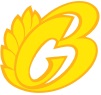 министерство труда,занятости и социальной защиты республики коми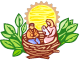 ГБУ РК «Центр социальной помощисемье и детям города Сыктывкара»Памятка для родителей«Ребенок в безопасности»Советы родителям:Запомните правило «три К», всегда знайте: Куда пошел ваш ребенок; Кто пошел с ним Когда он должен вернуться. 2. Всегда отмечайте взрослых, которые уделяют слишком много внимания вашему ребёнку и дарят ему дорогие подарки, покупают сладости, ищут возможности остаться наедине с вашим ребёнком и т. д. 3. Ваш ребёнок должен знать с детства, кто его может трогать, а кто нет, и какие части тела считаются интимными. А также, что интимные части тела никто (кроме самого ребёнка, врача и мамы) не может трогать. Для того чтобы ребёнок понял, о чем идет речь, используйте выражения типа: «у тебя под одеждой», «у тебя под трусиками». Можно также добавить: «если кто-нибудь захочет потрогать тебя здесь, скажи мне». Пусть ребёнок выучит правила сексуального поведения. 4. Объясните детям разницу между «плохим» и «хорошим» секретом. Например, скажите, что хранить в секрете сюрприз на день рождения — это хорошо, но не рассказать взрослым, если кто-то доставляет тебе неприятные ощущения или обижает тебя — это плохо. 5. Научите детей доверять интуиции и говорить «нет» в ситуациях, когда они чувствуют себя с кем-то некомфортно. 6. Не оставляйте маленьких детей одних на площадках, в магазине, в парке без наблюдения близких взрослых. 7. Объясните детям, что они не должны подходить к незнакомым машинам и к незнакомым людям. Дети также не должны уходить даже со знакомыми людьми прежде, чем спросят вашего разрешения. 8. Научите детей выбирать самый безопасный (а не самый близкий) путь возвращения вечером домой. Также вы должны знать, с кем они пойдут или кто их будет встречать. 9. Слушая ребёнка, применяйте «активное слушание». Ребёнок должен знать, что если его что-либо беспокоит, вы всегда выслушаете и поможете. Позвонить можно в единую службу спасения по телефону «01» (с сотового телефона 101, 112)Полиция – 112 (или 8(8212)  28-23-03, 21-66-35Следственный комитет – Телефонная линия «Ребенок в опасности»: 8-800-201-13-45 или 123 (для звонков с мобильных телефонов на территории Республики Коми)Телефон доверия для детей, подростков и их родителей: 8-800-2000-122В отделении социально-психологической помощиВам окажут психологическую помощьМы располагаемся по адресу: Сыктывкар ул. Улица Домны Каликовой, д. 34Контактный телефон: 24-99-71